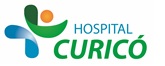 INFORMACIÓN PARA PACIENTES: 
“ESCARECTOMIA Y ASEO DE QUEMADOS”
El presente documento permite entregar información al paciente respecto a la cirugía específica  a realizar,  por lo que NO CONSTITUYE  EL CONSENTIMIENTO INFORMADO.El  CONSENTIMIENTO INFORMADO, debe ser  llenado en el formulario en  la página web: www.hospitalcurico.cl,  en el enlace: https://intranet.hospitalcurico.cl/projects/consentimientoObjetivos del procedimiento:El objetivo es el retiro de los tejidos desvitalizados y necrosados hasta tener una herida limpia.Descripción del procedimiento:Se  realizara bajo anestesia regional o general, dependiendo de la extensión y de la localización de las zonas dañadas o quemadas. Se limpiaran los tejidos con un antiséptico para preparar la superficie de la herida. Mediante instrumental quirúrgico y/o un dermatomo, se retiran los tejidos desvitalizados, infectados o quemados hasta que la herida quede completamente limpia. Se realizará el control de los vasos sanguíneos sangrantes. Dependiendo del caso, se cerrará directamente mediante sutura con o sin drenaje o se dejará cubierta con un apósito transitorio que puede ser artificial o biológico.Riesgos del procedimiento:Las complicaciones más frecuentes son; dolor o disminución de la sensibilidad en la zona,  sangrado ocasional, pequeños hematomas, infección de la herida, reacciones alérgicas al material de sutura, cicatrices poco estéticas. Dependiendo de la extensión puede haber un sangramiento importante que requiera transfusión sanguínea y otros aseos quirúrgicos. Rara vez se producen reacciones toxicas o alergias por el anestésico. Es importante que comunique si padece enfermedades crónicas y la medicación que está tomando. Si presenta alergia a medicamentos o padece una enfermedad infecciosa (HIV, hepatitis). Si usa marcapaso o está tomando aspirina.Alternativas al procedimiento propuesto:El mejor tratamiento es el explicado anteriormente. Cualquier otra alternativa no tiene respaldo científico y supone aumentar las complicaciones, la hospitalización y las secuelas.  Mecanismo para solicitar más información:En caso de requerir más información o de rechazar el procedimiento, deberá comunicarse con el cirujano tratante.Revocabilidad Se me señala, que hacer si cambio de idea tanto en aceptar o rechazar el procedimiento, cirugía o terapia propuesta.